Комплекс упражнений с гантелями  на похудение    http://www.tvoytrener.com/doma/ganteli_pohydenie_devyshki.php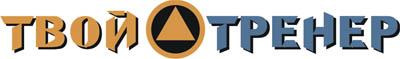 ИНДИВИДУАЛЬНЫЙ КОМПЛЕКС УПРАЖНЕНИЙЗаказать индивидуальный комплекс упражнений от Тимко Ильи (автора этого тенировочного плана и всех планов на сайте) вы можете здесь:http://www.tvoytrener.com/sotrydnichestvo/kompleks_upragnenii.phpЭтот план есть в нашем приложении «ТВОЙ ТРЕНЕР»НАШИ  БЕСПЛАТНЫЕ  КНИГИОБРАЩЕНИЕ  СОЗДАТЕЛЯ САЙТАЕсли вам понравился план тренировок - поддержите проект.
Команда нашего сайта делает всё возможное, чтобы вся информация на нём была абсолютно бесплатной для вас. И я надеюсь, что так будет и дальше. Но денег, что приносит проект, недостаточно для  его полноценного развития.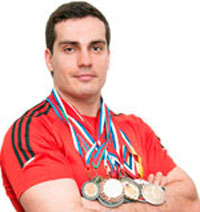 Реквизиты для перевода денег вы можете посмотреть здесь: http://www.tvoytrener.com/sotrydnichestvo/poblagodarit.php (С уважением, создатель и автор сайта Илья Тимко.)ТРЕНИРОВКА  1 1 НЕДЕЛЯ2 НЕДЕЛЯ3 НЕДЕЛЯ4 НЕДЕЛЯ5 НЕДЕЛЯ6 НЕДЕЛЯ7 НЕДЕЛЯРазминка 5–10 минутСкручивания лёжа на полу (ноги вверху) (3-4х12-15) +Тяга становая с гантелями(3-4х12-15)Жим гантелей стоя(3-4х12-15) +Выпады с гантелями(3-4х12-15)Отжимания от лавки сзади(3-4х12-15) +Тяга гантелей в наклоне(3-4х12-15)Подъём таза лёжа(3-4х12-20) +Махи гантелями вперёд попеременно (3-4х12-15)ТРЕНИРОВКА  2 Разминка 5–10 минутПодъём ног сидя*(3-4х12-15) +Приседания с гантелями(3-4х12-15)Отжимания от лавки широким хватом (3-4х12-15) +Тяга гантели одной рукой в наклоне (3-4х12-15)Махи гантелями в стороны(3-4х12-15) +Протяжка с гантелями стоя(3-4х12-15)Разгибание бедра, стоя на четвереньках (3-4х12-20) +Пуловер лёжа с гантелей*(3-4х12-15)ТРЕНИРОВКА  3 1 НЕДЕЛЯ2 НЕДЕЛЯ3 НЕДЕЛЯ4 НЕДЕЛЯ5 НЕДЕЛЯ6 НЕДЕЛЯ7 НЕДЕЛЯРазминка 5–10 минутСкручивания лёжа на полу (ноги вверху) (3-4х12-15) +Приседания с гантелей между ног* (3-4х12-15)Отжимания от пола с колен узким хватом (3-4х12-15) +Сгибание рук с гантелями стоя(3-4х12-15)Тяга гантелей в наклоне (3-4х12-15) +Французский жим с гантелей стоя (3-4х12-15)Выпады в бок(3-4х12-15) +Пуловер лежа с гантелей(3-4х12-15)ТРЕНИРОВКА  4 Разминка 5–10 минутПодъём ног лёжа(3-4х12-15) +Зашагивания на подставку с гантелями* (3-4х12-15)Махи гантелями в наклоне(3-4х12-15) +Разводы с гантелями лёжа*(3-4х12-15)Тяга гантели одной рукой в наклоне  (3-4х12-15) +Подъём на носки стоя с гантелей(3-4х12-20)Разгибание рук с гантелями в наклоне (3-4х12-15) +Сгибание рук с гантелями «молот» (3-4х12-15)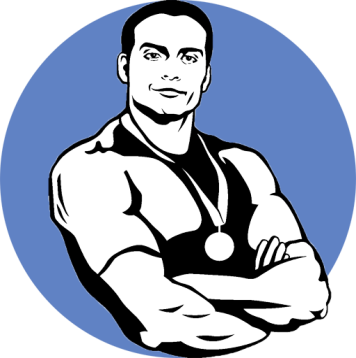 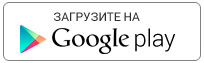 https://play.google.com/store/apps/details?id=com.tvoytrener.timkoilia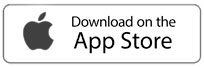 https://itunes.apple.com/ru/app/%D1%82%D0%B2%D0%BE%D0%B9-%D1%82%D1%80%D0%B5%D0%BD%D0%B5%D1%80/id1299904851?mt=8 Версия для компаhttps://yadi.sk/d/MEPa9xnB3R98By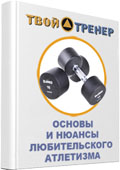 http://tvoytrener.com/kniga_tvoytrener.php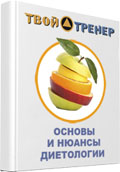 http://tvoytrener.com/kniga_tvoytrener2.phphttp://tvoytrener.com/kniga_tvoytrener3.php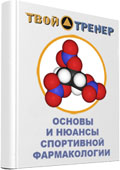 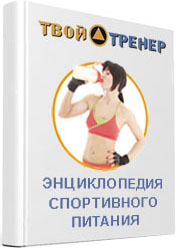 http://tvoytrener.com/kniga_tvoytrener5.php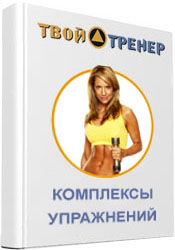 http://tvoytrener.com/kniga_tvoytrener6.phphttp://tvoytrener.com/kniga_tvoytrener4.php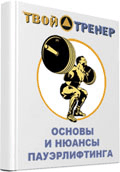 